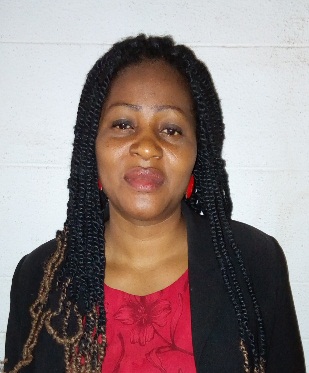 EZE,EUCHARIA IFEOMAHigher Technical officerDepartment Of Mathematics,University of Nigeria Nsukka.Ifeoma.eucharia@unn.edu.ngEZE,EUCHARIA IFEOMAHigher Technical officerDepartment Of Mathematics,University of Nigeria Nsukka.Ifeoma.eucharia@unn.edu.ngMobile: 08037491037ObjectiveMobile: 08037491037As a Technical Staff in Department of Mathematics, I specialize in Coaching (Academic) Staffs and students in Software Installations and Pakages.As a Technical Staff in Department of Mathematics, I specialize in Coaching (Academic) Staffs and students in Software Installations and Pakages.Mobile: 08037491037Work experienceMobile: 08037491037Higher Technical Officer,2017-dateUniversity of Nigeria, Nsukka.Mathematic Teacher,2012-2017.Government Technical College, Nsukka.Mathematics Teacher,2010-2012.St,Catherine Secondary School,Nsukka.Mathematics Teacher, 2007-2008.Urban Boys Secondary School,Nsukka.Higher Technical Officer,2017-dateUniversity of Nigeria, Nsukka.Mathematic Teacher,2012-2017.Government Technical College, Nsukka.Mathematics Teacher,2010-2012.St,Catherine Secondary School,Nsukka.Mathematics Teacher, 2007-2008.Urban Boys Secondary School,Nsukka.Mobile: 08037491037Mobile: 08037491037EducationMobile: 08037491037M.Ed Measurement and Evaluation, 2017Imo State University, Owerri	Professional Diploma in Education,2012.The College of Education,Center for Professional Diploma in Education,Nsukka.B.Sc Mathematics, 2007University of Nigeria, Nsukka.M.Ed Measurement and Evaluation, 2017Imo State University, Owerri	Professional Diploma in Education,2012.The College of Education,Center for Professional Diploma in Education,Nsukka.B.Sc Mathematics, 2007University of Nigeria, Nsukka.Mobile: 08037491037SkillsMobile: 08037491037TeachingWord OfficeMatLabTeachingWord OfficeMatLabMobile: 08037491037ReferencesMobile: 08037491037Prof. G.C.E MbahUniversity of Nigeria, NsukkaNsukkaEnugu StateProf. G.C.E MbahUniversity of Nigeria, NsukkaNsukkaEnugu State